			Inaugural 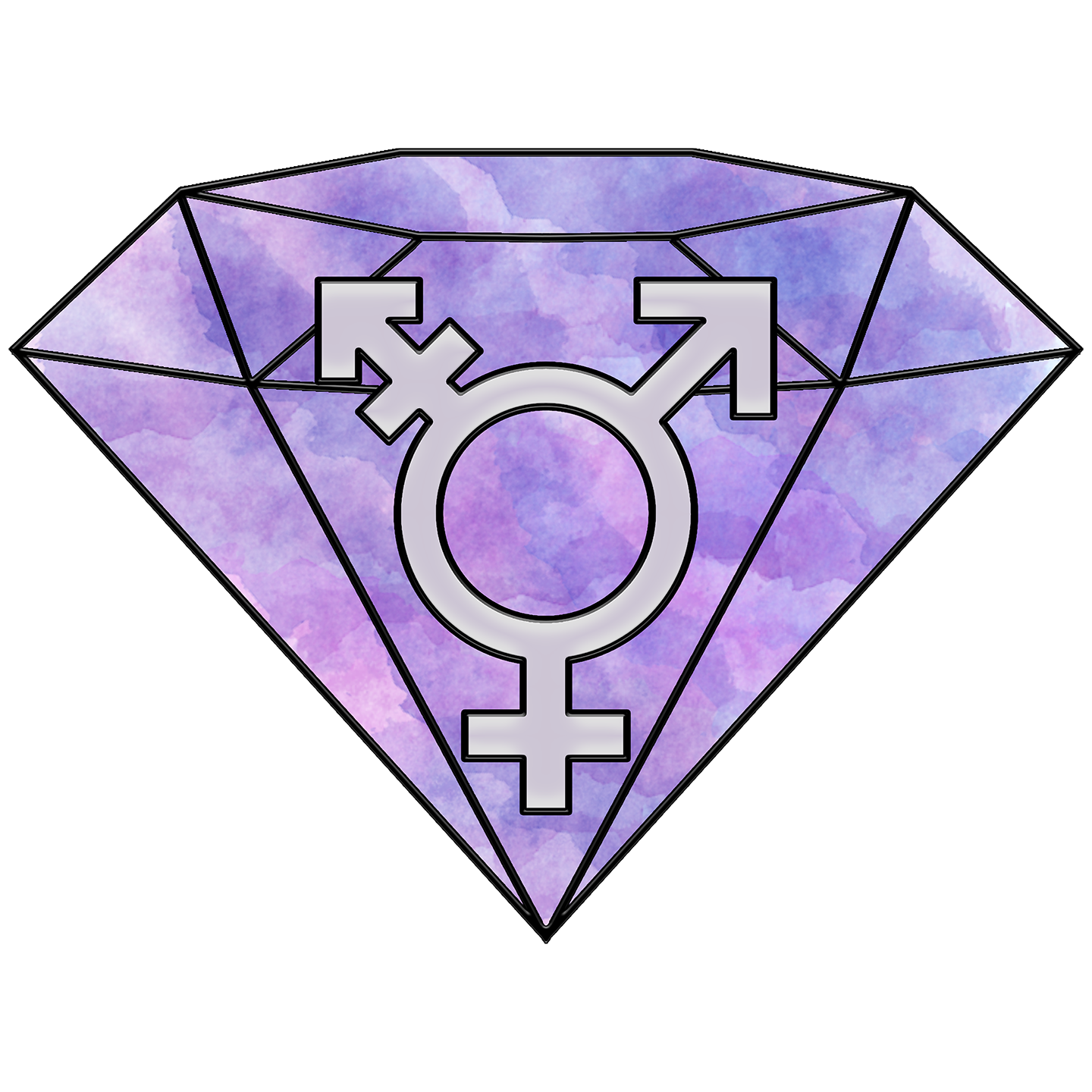 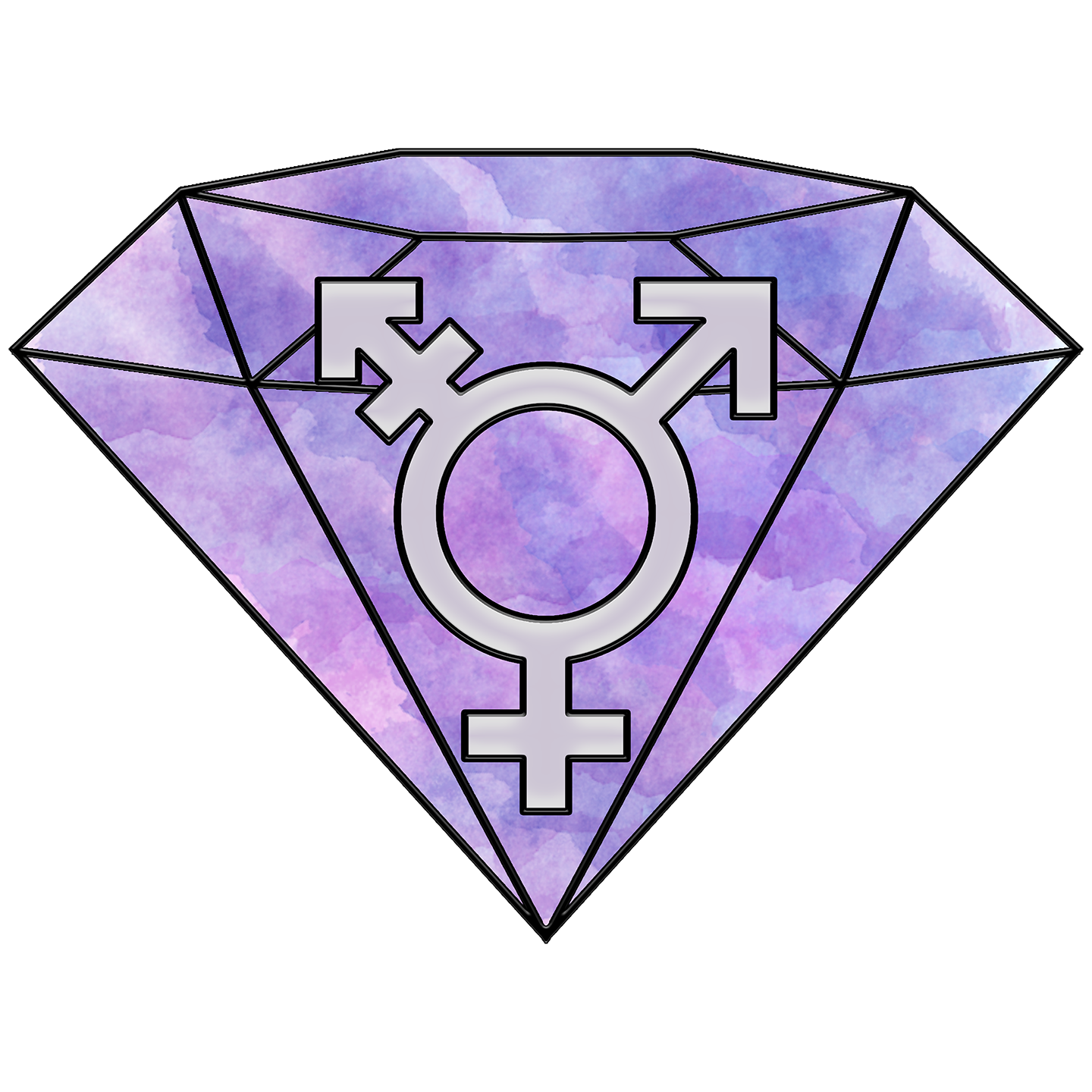 WhXYte WeddingFashion Show Gala     September 7, 2019Dear Friends, Many organizations are working to ensure that LGBTQ+ people can live openly without discrimination and enjoy equal rights, personal autonomy, and freedom of expression and association. Unfortunately, the Transgender community is under supported and often forgotten. We are Hana’s Hope, a non-profit organization and major sponsor of the WhXYte Wedding event. We are focusing on the Transgender community to pave a road of inclusion and acceptance. Through our efforts of educating and uniting, speaking out against hate and inequality, we are contributing to a new belief system that is currently lacking worldwide. We are committed to build stronger, more supportive, safe, and resilient communities for all.We invite you to participate, as a sponsor, in our fund-raising event WhXYte Wedding Fashion Show Gala. It will be an evening of distinguished guests, local famed designers, a nationally recognized keynote speaker, a silent auction, food, cocktails, and dancing. Our inaugural year goal is to raise $100,000 in donations. A portion of the proceeds will benefit Hana’s Hope, One Colorado and The Delores Project. We greatly appreciate your support for this critical cause by becoming a sponsor of this event. We need your support because, only together, can we make a difference.Please see the following information to contribute. And, don’t hesitate to contact us for further information. Thank you in advance for your giving, and your consideration.Jan BattisteJan Battiste, Sponsor & Donations Director
(303) 898-0355
jb80401@gmail.comwww.whxytewedding.org	WhXYte WeddingSponsor Levels and Donor Recipient PackagesPlatinum – Title Sponsor $10,000  (Exclusive)Diamond – $5,000  (Limit 3)Gold – $3,000  (Limit 4)Silver – $1,500  (Limit 6)Emerald – $1,000  (Unlimited Opportunities)Sponsorship Form - WhXYte Wedding Fashion GalaPlease go to www.whxytewedding.org to Donate on-line, or fill out the form below and send to: WhXYte Wedding c/o Hana, 229 W. Littleton Blvd. Littleton, CO. 80127Sponsor / Donor Name__________________________________________________________________Mailing Address_______________________________________________________________________Phone_______________________________________	Email__________________________________	   Donation Levels[  ] Platinum	$10,000	[  ] Gold	$3,000		[  ] Emerald	$1,000[  ] Diamond	$5,000		[  ] Silver	$1,500		[  ] Custom 	$_____________Checks are payable to: Hana’s Hope, (reference WhXYte Wedding, EIN #27-3236173)Mail to: WhXYte Wedding c/o Hana, 229 W. Littleton Blvd. Littleton, CO. 80127Credit Card Donation: [  ] Amex	[  ] MasterCard	[  ] VisaDonations for Silent Auction or Swag Bag contact Jan Battiste, jb80401@gmail.com to make arrangements for pick-up / delivery[ ] Silent Auction Contrib.     [ ] Swag Bag Contrib.     [ ] Goods and/or Service (ex: wine, valet) Describe Item(s) or Service_______________________________________________________________   Quantity______________________________________________________________________________ Approx. Value_________________________________________________________________________Non-Profit Status: Hana’s Hope is a non-profit 501(c)3 organization NOTE: Company logo’s will be posted to WhXYte Wedding Website immediately. Please submit your company’s logo in EPS Format, and no later than 6/1/2019 for placement of advertising material and scheduling.Any questions, please contact Jan Battiste on jb80401@gmail.com